Capítulo XVIII  De las funciones del Consejo Nacional  Artículo 93. El Consejo Nacional tendrá las siguientes funciones: q) Remover a los miembros del Comité Ejecutivo Nacional, de acuerdo a lo que señala este ordenamiento;  r) Nombrar a los titulares de la Presidencia y/o a la Secretaría General sustitutos ante la renuncia, remoción o ausencia de quienes hubieran ocupado tales cargos, con el voto aprobatorio de las dos terceras partes de las consejerías presentes;  s) Designar a los integrantes de las direcciones estatales cuando éstos no hayan sido nombrados oportunamente por el Consejo Estatal o cuando éste no esté constituido, siguiendo un procedimiento similar al señalado en el presente Estatuto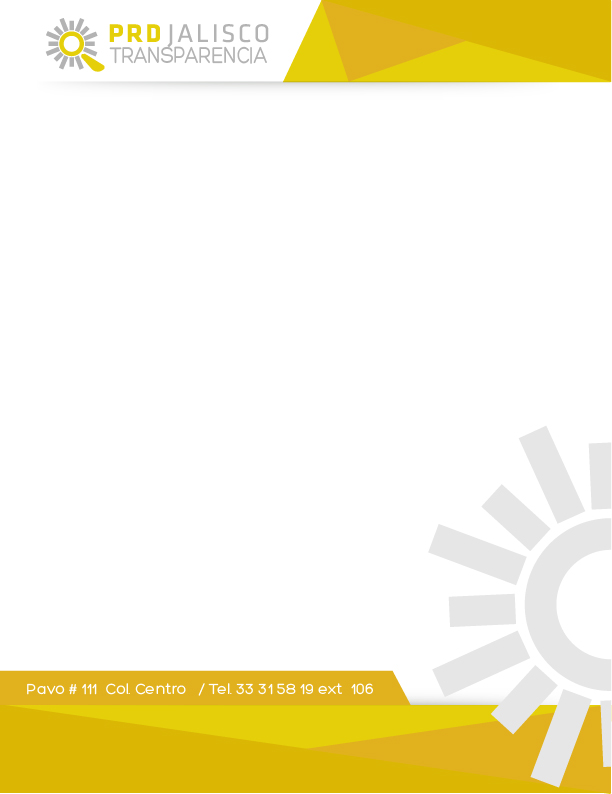 